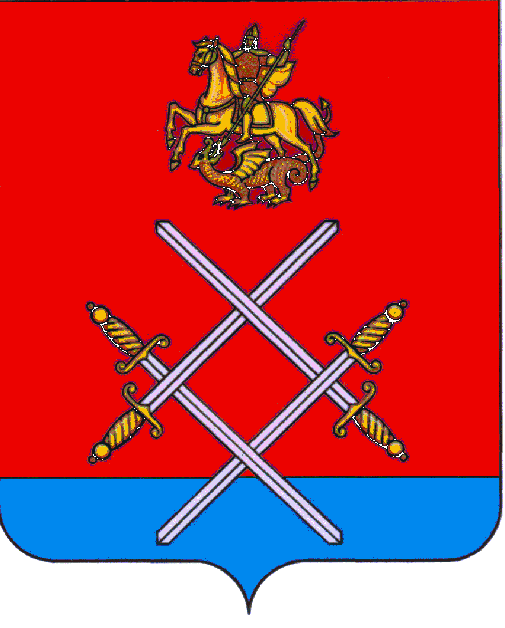 СОВЕТ ДЕПУТАТОВ РУЗСКОГО ГОРОДСКОГО ОКРУГАМОСКОВСКОЙ ОБЛАСТИРЕШЕНИЕот «_27_»___сентября____2017 г.  №_122/11_О системе налогообложения в виде единого налога на вмененный доход для отдельных видов деятельности на территории Рузского городского округа Московской областиВ соответствии с главой 26.3 части 2 Налогового кодекса Российской Федерации, Федеральным законом от 06.10.2003 г. № 131-ФЗ "Об общих принципах организации местного самоуправления в Российской Федерации", руководствуясь Уставом Рузского муниципального района и решением Совета депутатов Рузского городского округа Московской области от 03.05.2017 г. № 25/4 "О правопреемстве органов местного самоуправления Рузского городского округа Московской области",Совет депутатов Рузского городского округа Московской области РЕШИЛ:1. Ввести в действие на территории Рузского городского округа Московской области систему налогообложения в виде единого налога на вмененный доход для отдельных видов деятельности.2. Установить, что единый налог применяется в отношении следующих видов предпринимательской деятельности:1) оказание бытовых услуг. Коды видов деятельности в соответствии с Общероссийским классификатором видов экономической деятельности и коды услуг в соответствии с Общероссийским классификатором продукции по видам экономической деятельности, относящихся к бытовым услугам, определяются Правительством Российской Федерации;2) оказание ветеринарных услуг;3) оказание услуг по ремонту, техническому обслуживанию и мойке автомототранспортных средств;4) оказание услуг по предоставлению во временное владение (в пользование) мест для стоянки автомототранспортных средств, а также по хранению автомототранспортных средств на платных стоянках (за исключением штрафных автостоянок);5) розничная торговля, осуществляемая через магазины и павильоны с площадью торгового зала не более 150 квадратных метров по каждому объекту организации торговли;6) розничная торговля, осуществляемая через объекты стационарной торговой сети, не имеющие торговых залов, а также объекты нестационарной торговой сети;7) оказание услуг общественного питания, осуществляемых через объекты организации общественного питания с площадью зала обслуживания посетителей не более 150 квадратных метров по каждому объекту организации общественного питания;8) оказание услуг общественного питания, осуществляемых через объекты организации общественного питания, не имеющие зала обслуживания посетителей;9) оказание автотранспортных услуг по перевозке пассажиров и грузов, осуществляемых организациями и индивидуальными предпринимателями, имеющими на праве собственности или ином праве (пользования, владения и (или) распоряжения) не более 20 транспортных средств, предназначенных для оказания таких услуг;10) распространение наружной рекламы с использованием рекламных конструкций;11) размещение рекламы с использованием внешних и внутренних поверхностей транспортных средств;12) оказание услуг по временному размещению и проживанию организациями и предпринимателями, использующими в каждом объекте предоставления данных услуг общую площадь помещений для временного размещения и проживания не более 500 квадратных метров;13) оказание услуг по передаче во временное владение и (или) в пользование торговых мест, расположенных в объектах стационарной торговой сети, не имеющих торговых залов, объектов нестационарной торговой сети, а также объектов организации общественного питания, не имеющих зала обслуживания посетителей;14) оказание услуг по передаче во временное владение и (или) в пользование земельных участков для размещения объектов стационарной и нестационарной торговой сети, а также объектов организации общественного питания.3. Установить значения корректирующего коэффициента К2 в соответствии с приложениями № 1, 2 к настоящему решению.4. Опубликовать настоящее решение в газете "Красное знамя" и разместить на официальном сайте Рузского городского округа в сети «Интернет».5. Настоящее решение вступает в силу с 1 января 2018 года, но не ранее чем по истечении одного месяца со дня его официального опубликования.6. Контроль за исполнением настоящего решения возложить на председателя постоянной комиссии Совета депутатов Рузского городского округа Московской области по вопросам местных финансов и экономики Бурлаенко Т.А.Глава Рузского городского округа                                           Председатель Совета депутатов                       Московской области                                                 Рузского городского округа                                   М.В.Тарханов                                                             Московской области                                                                                                                                 С.Б. Макаревич______________________________                                         ___________________________Приложение № 1к решению Совета депутатовРузского городского округаМосковской областиот"27" сентября 2017 года  № 122/11Приложение № 2к решению Совета депутатовРузского городского округаМосковской областиот"27" сентября 2017 года  № 122/11Таблицазначений корректирующего коэффициента к2 для деятельности по распространению и (или) размещению наружной рекламы с любым способом нанесения изображения, за исключением наружной рекламы с автоматической сменой изображенияРаспространение и размещение наружной рекламы на стационарных рекламных конструкциях с площадью одной стороны информационного поля:2. Стационарные крышные рекламные конструкции (объемные или плоскостные конструкции, размещаемые полностью или частично выше уровня карниза здания или на крыше):    - федеральные дороги       - 0,12    - областные дороги         - 0,09    - город                    - 0,12    - поселок городского типа  - 0,09    - сельское поселение       - 0,06    - иная территория          - 0,033. Деятельность по распространению и (или) размещению социальной рекламы - 0,005.N п/пВиды предпринимательской деятельностиЗначение корректирующего коэффициента К2Значение корректирующего коэффициента К2Значение корректирующего коэффициента К2Значение корректирующего коэффициента К2N п/пВиды предпринимательской деятельностиТерритории вне населенных пунктов вблизи дорог федерального значенияГород, поселок городского типаСельские населенные пункты с численностью населения свыше 200 чел.Сельские населенные пункты с численностью населения до 200 чел. и территории вне населенных пунктов1234561.Оказание бытовых услуг10,80,60,42.Оказание ветеринарных услуг11113.Оказание услуг по ремонту, техническому обслуживанию и мойке автомототранспортных средств11114.Оказание услуг по предоставлению во временное владение (в пользование) мест для стоянки автомототранспортных средств, а также по хранению автомототранспортных средств на платных стоянках11115.Оказание автотранспортных услуг по перевозке грузов11116.Оказание автотранспортных услуг по перевозке пассажиров11117.Розничная торговля, осуществляемая через объекты стационарной торговой сети, имеющие торговые залы10,650,450,28.Розничная торговля, осуществляемая через объекты стационарной торговой сети, не имеющие торгового зала, а также через объекты нестационарной торговой сети, площадь торгового места в которых не превышает 5 квадратных метров10,650,450,49.Розничная торговля, осуществляемая через объекты стационарной торговой сети, не имеющие торгового зала, а также через объекты нестационарной торговой сети, площадь торгового места в которых превышает 5 квадратных метров10,650,450,410.Аптечные пункты, расположенные в сельской местности110,050,0511.Развозная и разносная розничная торговля111112.Реализация товаров с использованием торговых автоматов10,650,450,213.Оказание услуг общественного питания через объекты организации общественного питания, имеющие залы обслуживания посетителей111113.1.Оказание услуг общественного питания, осуществляемых в общеобразовательных учреждениях0,050,050,050,0514.Оказание услуг общественного питания через объекты организации общественного питания, не имеющие залов обслуживания посетителей111115.Распространение наружной рекламы с использованием рекламных конструкций (за исключением рекламных конструкций с автоматической сменой изображения и электронных табло)111116.Распространение наружной рекламы с использованием рекламных конструкций с автоматической сменой изображения111117.Распространение наружной рекламы посредством электронных табло111118.Размещение рекламы с использованием внешних и внутренних поверхностей транспортных средств111119.Оказание услуг по временному размещению и проживанию111120.Оказание услуг по передаче во временное владение и (или) в пользование торговых мест, расположенных в объектах стационарной торговой сети, не имеющих торговых залов, объектов нестационарной торговой сети, а также объектов организации общественного питания, не имеющих залов обслуживания посетителей, если площадь каждого из них не превышает 5 квадратных метров10,650,450,221.Оказание услуг по передаче во временное владение и (или) в пользование торговых мест, расположенных в объектах стационарной торговой сети, не имеющих торговых залов, объектов нестационарной торговой сети, а также объектов организации общественного питания, не имеющих залов обслуживания посетителей, если площадь каждого из них превышает 5 квадратных метров10,650,450,222.Оказание услуг по передаче во временное владение и (или) в пользование земельных участков для размещения объектов стационарной и нестационарной торговой сети, а также объектов организации общественного питания, если площадь земельного участка не превышает 10 квадратных метров10,650,450,223.Оказание услуг по передаче во временное владение и (или) в пользование земельных участков для размещения объектов стационарной и нестационарной торговой сети, а также объектов организации общественного питания, если площадь земельного участка превышает 10 квадратных метров10,650,450,2До 36 кв. м включительноСвыше 36 кв. м до 200 кв. м включительноСвыше 200 кв. мФедеральные дороги0,120,0420,036Областные дороги0,090,0310,027Город0,120,0420,036Поселок городского типа0,090,0310,027Село, деревня0,060,0210,018Иная территория0,030,0100,009